ALA Return to Sport – FAQ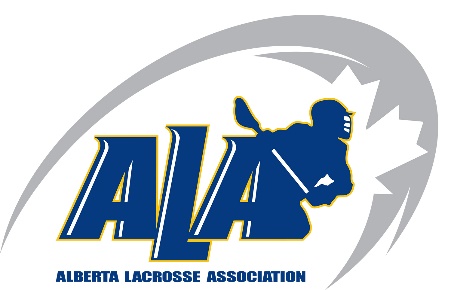 Events:Do I need to space out arrival of different groups? Yes, coming and going to and from an event needs to be staggered at least 15 minutes and attendees should not loiter after session is complete What is a cohort group?    A regional grouping of 50 person maximum includes coaches/staff, instructors, participants from multiple teams, officials, and volunteers who cannot maintain two metres of distance from others at all times.Can individuals be members of multiple cohort groups?  Individuals are permitted to be part of one cohort group who do not maintain social distancing; individuals can be members of one cohort group who do not maintaining social distancing and one group who maintain social distancingDoes the maximum number of 50 cohorts include parents? No, as they are deemed spectators and there is a maximum of 100 spectators; parents must be in a designated area it is suggested to have only one parent in attendance; no siblings or grandparentsCan Coaches Coach multiple cohort groups?  Yes, as long as they socially distance in the cohort groupsDo parents need to social distance? YesAre spectators permitted? Yes, to a maximum of 100 in a designated area and spectators must social distance Do I need to mark my area of competition? Yes, separate your group with others using pylons or flagsCan participants share personal equipment and water bottles? No Are group snacks permitted? NoWho should supply first aid if required? First Parent. Second, first aider should use appropriate Personal Protective Equipment, including medical mask and gloves.Where can I find drills to assist coaches to adhere to guidelines? https://www.albertalacrossetv.com/en/What equipment is required? Depends on the program selected by the ALA Member and the sanctioning permit Who is required to have hand sanitizer? All Players and CoachesHealth:Do athletes need to wear health masks? No, this is optional; not during high intensity activityDo Spectators need to wear health masks? It is recommended by the Alberta GovernmentDo organizers need to supply hand sanitizer? Yes, or request all athletes bring sanitizer with themAre there dressing rooms for players? No, players are to come dressedShould any participants attend if they have symptoms such as cough, fever, shortness of breath, runny nose, or sore throat symptoms? No, they are required to complete the self-assessment and get tested for COVID-19 and advise the ALA of results if they have participated in an ALA event previouslyAdministration:Who can obtain sanctioning from the ALA? ALA MembersHow do I obtain sanctioning? ALA Member completes the sanction form and emails it to info@albertalacrosse.comWho needs to be registered? All players and coaches need to be registered in the 2020 Return to Activity Season in RAMP prior to participation Where can an athlete participate if home club is not offering a program?  The next closest club in your area who is offering a program Where can I find a list of sanctioned programs? http://www.albertalacrosse.com/content/return-to-activityHow can groups of participation be formed? Age and skill needs to be considered informing groupsWho is responsible for the adherence to ALA Policy and Government Health Orders? The Competitive Introduction trained coach (in any lacrosse discipline) heading up the event Who can coach the Return to Activity Sanctioned event?  At least one Competitive Introduction registered coach who is 18 years of age. All coaches must meet CLA Minimum Standards for Coaching for applicable age division.  Does the host need to track attendance? Yes, on the ALA attendance sheet and supplied to the ALA biweeklyHow do I pre-screen attendees? Players and coaches are to complete and hand in the pre-screening form available on the Return to Activity web page What are the stages for Alberta Lacrosse to proceed to full Lacrosse Games? Return to Sport – drills and tactical development/ cohort mini games; Return to Lacrosse – full game playWhen will the new stages be introduced? When government restrictions allow and ALA provides updated framework for each stage What are the guidelines I need to follow for Return to Sport? ALA Framework for Return to Sport;  ALA Regulation 38; Alberta Health Directives; All can be found on this webpage - http://www.albertalacrosse.com/content/return-to-activityWho is covered by ALA Insurance? Registered players, registered coaches and registered executives in the 2020 Return to Activity/Sport Season Reference:http://www.albertalacrosse.com/content/Return-To-Activity     https://www.alberta.ca/assets/documents/covid-19-relaunch-sports-physical-activity-and-recreation.pdfQuestions:info@albertalacrosse.com